Vadovaudamasis Lietuvos Respublikos vietos savivaldos įstatymo 29 straipsnio 8 dalies 2 punktu, Lietuvos Respublikos žmonių užkrečiamųjų ligų profilaktikos ir kontrolės įstatymo 25 straipsnio 3 dalimi, 26 straipsnio 3 dalies 1 punktu, Lietuvos Respublikos Vyriausybės 2020 m. lapkričio 4 d. nutarimo Nr. 1226 „Dėl karantino Lietuvos Respublikos teritorijoje paskelbimo“  2.2.9.21 papunkčiu, Lietuvos Respublikos sveikatos apsaugos ministro – valstybės lygio ekstremaliosios situacijos valstybės operacijų vadovo 2020 m. gruodžio 17 d. sprendimo Nr. V-2934 „Dėl pradinio ugdymo organizavimo būtinų sąlygų“ 3.1 papunkčiu, siekdamas taikyti COVID-19 ligos (koronaviruso infekcijos) plitimą mažinančias priemones Prezidento Valdo Adamkaus gimnazijoje ir atsižvelgdamas į Nacionalinio visuomenės sveikatos centro prie Sveikatos apsaugos ministerijos Kauno departamento 2021 m. balandžio 23 d. raštą Nr. (2-13 16.1.17 Mr)2-66635 ir Kauno miesto savivaldybės visuomenės sveikatos biuro 2021 m. balandžio 23 d. raštą Nr. SV-2-327: N u s t a t a u, kad Prezidento Valdo Adamkaus gimnazijos dalis veiklos ribojama – ugdymo procesas įgyvendinamas nuotoliniu ugdymo proceso organizavimo būdu:1.1. 3b, 3c, 3d, 4c ir 4d klasėse – iki 2021 m. balandžio 30 d. (įskaitytinai);1.2. 4b klasėje – iki 2021 m. gegužės 3 d. (įskaitytinai).Į p a r e i g o j u  Kauno miesto savivaldybės administracijos Švietimo skyriaus vedėją Oną Gucevičienę informuoti Prezidento Valdo Adamkaus gimnazijos direktorę Ritą Mikalauskienę apie šį įsakymą. 3. Šis įsakymas per vieną mėnesį nuo informacijos apie jį gavimo dienos gali būti skundžiamas Regionų apygardos administracinio teismo Kauno rūmams (A. Mickevičiaus g. 8A, Kaunas) Lietuvos Respublikos administracinių bylų teisenos įstatymo nustatyta tvarka.TAR objektas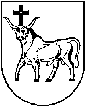 KAUNO MIESTO SAVIVALDYBĖS ADMINISTRACIJOS DIREKTORIUSKAUNO MIESTO SAVIVALDYBĖS ADMINISTRACIJOS DIREKTORIUSKAUNO MIESTO SAVIVALDYBĖS ADMINISTRACIJOS DIREKTORIUSĮSAKYMASĮSAKYMASĮSAKYMASDĖL PREZIDENTO VALDO ADAMKAUS GIMNAZIJOS DALIES VEIKLOS RIBOJIMO   DĖL PREZIDENTO VALDO ADAMKAUS GIMNAZIJOS DALIES VEIKLOS RIBOJIMO   DĖL PREZIDENTO VALDO ADAMKAUS GIMNAZIJOS DALIES VEIKLOS RIBOJIMO   2021 m. balandžio 26 d.  Nr. A-14052021 m. balandžio 26 d.  Nr. A-14052021 m. balandžio 26 d.  Nr. A-1405KaunasKaunasKaunasAdministracijos direktoriusVilius Šiliauskas